能力指標：8-s-18說明：例：正方形是矩形的一種。例：菱形是箏形的一種。菱形是平行四邊形的一種。例：矩形是平行四邊形的一種。學習單-1班級：                                座號：                                       姓名：                                     一、請依照題意判斷，並將正確的答案填入空格中：學習單-2班級：                                座號：                                       姓名：                                     一、單選題：二、請依照題意判斷，並將正確的答案填入空格中： 學習單-3班級：                                座號：                                       姓名：                                     一、下列敘述如果正確打「O」，不正確打「X」：二、單選題：8-s-18能從幾何圖形的判別性質，判斷圖形的包含關係。S-4-03S-4-04能力指標下修建議教學影片協作設計人8-s-18四邊形的包含關係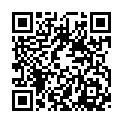 瑞穗國中 張依庭1.平行四邊形、長方形、正方形、菱形、箏形、梯形、等腰梯形等7種四邊形中，四個邊等長的是：                                                                                                                            。2.平行四邊形、長方形、正方形、菱形、箏形、梯形、等腰梯形等7種四邊形中，有兩組對邊互相平行且等長的是：                                                                                                                            。3.平行四邊形、長方形、正方形、菱形、箏形、梯形、等腰梯形等7種四邊形中，對角相等、鄰角互補的是：                                                                                                                            。4.平行四邊形、長方形、正方形、菱形、箏形、梯形、等腰梯形等7種四邊形中，對角線等長的是：                                                                                                                            。5.平行四邊形、長方形、正方形、菱形、箏形、梯形、等腰梯形等7種四邊形中，對角線互相垂直的是：                                                                                                                            。6.平行四邊形、長方形、正方形、菱形、箏形、梯形、等腰梯形等7種四邊形中，對角線互相平分的是：                                                                                                                            。7.平行四邊形、長方形、正方形、菱形、箏形、梯形、等腰梯形等7種四邊形中，對角線互相垂直且平分的是：                                                                                                                            。8.平行四邊形、長方形、正方形、菱形、箏形、梯形、等腰梯形等7種四邊形中，四邊形中是線對稱圖形的是：                                                                                                                            。9.平行四邊形、長方形、正方形、菱形、箏形、梯形、等腰梯形等7種四邊形中，條件限制最嚴格的是：                                                                                                                            。10.請在【】內填入“是”或“不是”：(1)平行四邊形【               】菱形(2)長方形【               】平行四邊形(3)箏形【               】菱形(4)等腰梯形【               】梯形(5)菱形【               】正方形(               )1.下列各敘述何者正確？(A)正方形是長方形  (B)菱形是正方形  (C) 平行四邊形是菱形(               )2.下列敘述何者錯誤？(A) 一個菱形對角線如果等長，則會變成一個正方形(B) 矩形的對角線如果互相垂直就會變成正方形(C) 平行四邊形中，若有一角是直角，就會變成矩形(D) 等腰梯形的對角線等長而且互相垂直(               )3.有關四邊形的敘述，下列何者錯誤？(A)正方形是長方形的一種(B)箏形是菱形的一種(C)菱形是平行四邊形的一種(D)內角度數是的菱形是長方形的一種(               )4.平行四邊形具有一個重要特徵：兩雙對邊分別平行，則下列哪一個圖形不具此特徵？(A)菱形     (B)梯形     (C)正方形     (D)長方形(               )5.對角線互相垂直，對邊不平行，有兩組鄰邊相等的四邊形，是下列哪一種？(A)正方形     (B)等腰梯形     (C)箏形     (D)菱形1.應將A、B、C如何正確排序，才能推論出「菱形是平行四邊形的一種」？A：菱形兩組對邊相等B：菱形四邊等長                                                答：                                         。C：菱形為平行四邊形的一種(兩組對邊相等)2.應將A、B、C如何正確排序，才能推論出「矩形是平行四邊形的一種」？A：矩形為平行四邊形的一種(兩組對角相等)B：矩形四角相等                                                答：                                         。C：矩形兩組對角相等(               )1.若四邊形ABCD為正方形，則四邊形ABCD也是平行四邊形。(               )2.若四邊形ABCD為等腰梯形，則四邊形ABCD也是菱形。(               )3.若四邊形ABCD是正方形，則四邊形ABCD一定是菱形。(               )4.正三角形是銳角三角形。(               )5.等腰三角形一定是銳角三角形。(               )6.正方形必為矩形。(               )7.平行四邊形是矩形的一種。(               )8.長方形是正方形。(               )9.菱形是箏形的一種。(              )10.菱形是平行四邊形的一種。(               )1.一個四邊形既是長方形，又是菱形，它會是哪一種四邊形？(A)平行四邊形  (B)正方形  (C)箏形  (D)菱形(               )2.大雄拿了四個相同的等腰直角三角板，將直角的頂點疊合，拼成一個四邊形，則此四邊形是哪一種？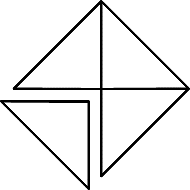 (A)菱形  (B)長方形  (C)正方形  (D)平行四邊形(               )3.平行四邊形、長方形、菱形、正方形之間的包含關係可用下列何者表示？(A)     (B) 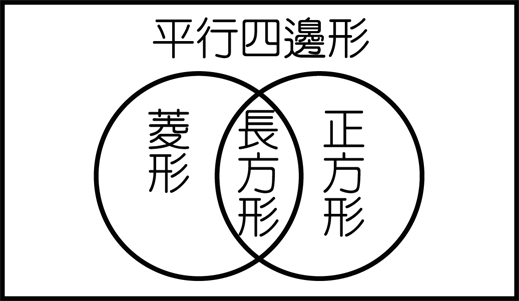 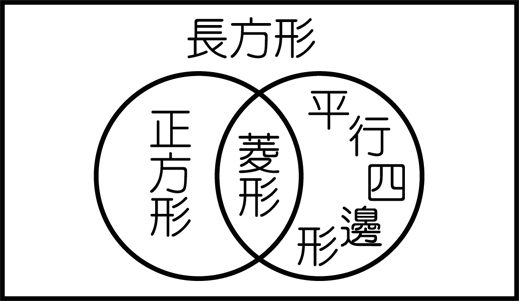 (C)      (D) 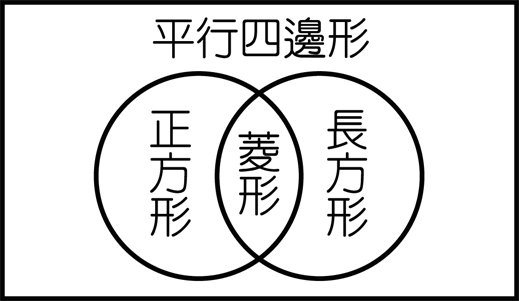 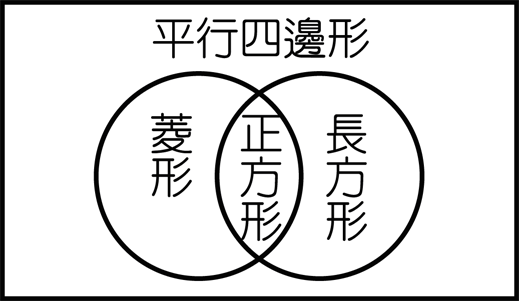 